Министерство образования и науки Республики Татарстангосударственное автономное профессиональноеобразовательное учреждение  «Казанский строительный колледж»ПОЛОЖЕНИЕО порядке предоставления академических отпусковКазань 20231.Общие положения1.1. Настоящее Положение разработано на основании: -Приказа Министерства образования и науки РФ от 13 июня . N 455"Об утверждении Порядка и оснований предоставления академического отпуска обучающимся"- Устава ГАПОУ «КСК», -Закона Российской Федерации «Об образовании» (от 29.12.2013 г. № 273-ФЗ),  -Приказа Министерства просвещения РФ от 24.08.2022 № 762 «Об утверждении Порядка организации и осуществления образовательной деятельности по образовательным программам среднего профессионального образования». 
1.2. Академический отпуск – это отпуск, предоставляемый обучающимся ГБОУ СПО «Казанский строительный колледж» по медицинским показаниям и в других исключительных случаях.
1.3. К исключительным случаям предоставления обучающемуся академического отпуска относятся:уход за тяжело больным ребёнком или близким родственником;отпуск по беременности и родам;уход за ребёнком до достижения им возраста трёх лет;обучение в учебных заведениях иностранных государств;участие в российских или международных соревнованиях;стихийные бедствия (пожар, наводнение, землетрясение и т.п.). тяжелое материальное положение в семье и другое.Порядок предоставления академических отпусков2.1. Академический отпуск предоставляется обучающемуся в связи с невозможностью освоения образовательной программы среднего профессионального образования (далее - образовательная программа) в колледже на период времени, не превышающий двух лет.2.2. Академический отпуск предоставляется обучающемуся неограниченное количество раз.2.3. Основанием для принятия решения о предоставлении обучающемуся академического отпуска является личное заявление обучающегося (далее - заявление), а также :
- заключение врачебной комиссии медицинской организации (для предоставления академического отпуска по медицинским показаниям), 
-повестка военного комиссариата, содержащая время и место отправки к месту прохождения военной службы (для предоставления академического отпуска в случае призыва на военную службу),
- справка из женской консультации о постановке на учет, справка формы 095/У при беременнности,
- копия свидетельства о рождении ребенка, при оформлении  академического отпуска по уходу за ребенком,
-  документы, подтверждающие основание предоставления академического отпуска по другим причинам.2.4. Решение о предоставлении академического отпуска принимается директором в десятидневный срок со дня получения от обучающегося заявления и прилагаемых к нему документов (при наличии) и оформляется приказом директора.2.5. Обучающийся в период нахождения его в академическом отпуске освобождается от обязанностей, связанных с освоением им образовательной программы в организации, и не допускается к образовательному процессу до завершения академического отпуска. В случае, если обучающийся обучается в организации по договору об образовании за счет средств физического и (или) юридического лица, во время академического отпуска плата за обучение с него не взимается.2.6. Академический отпуск завершается по окончании периода времени, на который он был предоставлен, либо до окончания указанного периода на основании заявления обучающегося. Обучающийся допускается к обучению по завершении академического отпуска на основании приказа директора.2.7. Если обучающийся оформил академический отпуск в течении семестра, он имеет право приступить к учебе с начала  семестра, по личному заявлению.
Если обучающийся оформил академический отпуск по окончанию промежуточной аттестации , он может восстановиться на предыдущий  семестр , если у него имеются академические задолженности, вызванные уважительными причинами академического отпуска.2.8. Обучающимся, находящимся в академическом отпуске по медицинским показаниям, назначаются и выплачиваются ежемесячные компенсационные выплаты в соответствии с постановлением Правительства Российской Федерации от 3 ноября 1994 г. № 1206 "Об утверждении порядка назначения и выплаты ежемесячных компенсационных выплат отдельным категориям граждан" (Собрание законодательства Российской Федерации, 1994, № 29, ст. 3035; 2003, № 33, ст. 3269; 2006, № 33, ст. 3633; 2012, № 22, ст. 2.9. В журнале учёта учебных занятий делается отметка о приказе на предоставление академического отпуска (дата и № приказа).
2.10. В личное дело обучающегося вкладывается выписка из приказа (или копия приказа) на предоставление академического отпуска и выхода из него. 
2.10. Возвращение из академического отпуска оформляется приказом директора на основе личного заявления, обучающегося (Приложение 4) и заключения ВК, если отпуск был предоставлен по медицинским показаниям. После возвращения студента-стипендиата из академического отпуска выплата стипендии возобновляется в ранее установленном размере с первого числа месяца, следующего за месяцем выхода из отпуска, до результатов экзаменационной сессии.
 Обучавшиеся на бюджетной основе, после академического отпуска, продолжают обучаться также на бюджетной основе.
2.12. Обучавшийся, не вышедший из академического отпуска в срок, установленный приказом, отчисляется из колледжа в течении 10 дней после окончания срока академического отпуска, как не вышедшего из академического отпуска в установленный срок.Права студентов, находящихся в академическом отпуске3.1 Обучающимся, находящимся в академическом отпуске по медицинским показаниям, по заявлению обучающегося может предоставляться общежитие, в случае предоставления справки о прохождении обучающимся стационарного или амбулаторного лечения медицинского учреждения г.Казани. Порядок пользования общежитием обучающимися, находящимися в академическом отпуске по медицинским показаниям и в других исключительных случаях, в соответствии с положением «проживание в общежитие».
3.2 Обучающийся имеет право прервать академический отпуск и приступить к учебным занятиям после издания приказа, на основании личного заявления, обучающегося по согласованию с заместителем директора по учебной работе, заведующим отделением.Приложение 1к Положению о порядке предоставления академических отпусковОбразец заявления о предоставлении академического отпуска по состоянию здоровьяДиректору ГАПОУ «КСК» Просневу А.В.  от студента (ки) _____курса  _____________ специальности  группы _____________________________________ (Ф.И.О. указать полностью)ЗаявлениеПрошу предоставить мне академический отпуск по состоянию здоровья с «____» ________20___г. по «____»____________20__ г. Справку ВК о состоянии здоровья прилагаю.Дата                                                                               ПодписьПриложение 2к Положению о порядке предоставления академических отпусковОбразец заявления о предоставлении академического отпуска по беременности и родамДиректору ГАПОУ «КСК» Просневу А.В.  от студента (ки) _____курса  _____________ специальности  группы _____________________________________ (Ф.И.О. указать полностью)ЗаявлениеПрошу предоставить мне академический отпуск по беременности и родам с «____» ________20___г. по «____»____________20__ г. Справку из женской консультации прилагаю.Дата                                                                                  ПодписьПриложение 3к Положению о порядке предоставления академических отпусковОбразец заявления о предоставлении отпуска по уходу за ребёнком Директору ГАПОУ «КСК» Просневу А.В.  от студента (ки) _____курса  _____________ специальности  группы _____________________________________ (Ф.И.О. указать полностью)ЗаявлениеПрошу предоставить мне академический отпуск по уходу за первым ребёнком до достижения им возраста полутора лет с выплатой пособия по государственному социальному страхованию в установленном законом размере с правом посещения занятий.Копия свидетельства о рождении ребёнка и справка с места работы (учёбы) отца (матери) ребёнка прилагаются.Дата                                                                                   ПодписьПриложение 4к Положению о порядке предоставления академических отпусковОбразец заявления при выходе из академического отпуска Директору ГБОУ СПО «КСК» Просневу А.В.  от студента (ки) _____курса  _____________ специальности  группы _____________________________________ (Ф.И.О. указать полностью)заявлениеПрошу восстановитиь в число обучапющихся колледжа  по окончанию  академического отпуска  , в котором я находился (ась) ___________________.                                                                                                                 (указать причину)Дата                                                                    ПодписьРАЗРАБОТАЛА          Зам. директора по УР    О.В. ВахонинаРассмотрено и принятона заседании педагогического        совета колледжаПротокол № 4 от  01.02.2023г.                 УТВЕРЖДАЮ          Директор   ГАПОУ «КСК»А.В.Проснев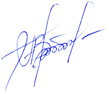 01.02. 2023 г.